乳幼児期の成長の記録３４歳児健康相談　　　　　　　　　　　　年　　　月　　　日　（　　　歳　　　か月）身長　　　　ｃｍ　、体重　　　　ｇ、カウプ指数　　　　　　　計測日　　　　年　　月　　日階段の２，３段目の高さからとびおりるようなことをしますか。　　　　はい　　　いいえ片足でケンケンをしてとびますか。　　　　　　　　　　　　　　　　　はい　　　いいえ自分の経験したことをお母さんやお父さんに話しますか。　　　　　　　はい　　　いいえお手本を見て十字がかけますか。　　　　　　　　　　　　　　　　　　はい　　　いいえハサミを上手に使えますか。　　　　　　　　　　　　　　　　　　　　はい　　　いいえ衣服の着脱ができますか。　　　　　　　　　　　　　　　　　　　　　はい　　　いいえ友達と、ごっこ遊びをしますか。　　　　　　　　　　　　　　　　　　はい　　　いいえおしっこをひとりでしますか。　　　　　　　　　　　　　　　　　　　はい　　　いいえ自由記載欄５歳児健康相談　　　　　　　　　　　　年　　　月　　　日　（　　　歳　　　か月）身長　　　　ｃｍ　、体重　　　　ｇ、カウプ指数　　　　　　計測日　　　　年　　月　　日　　でんぐり返しができますか。　　　　　　　　　　　　　　　　　　　はい　　　いいえ思い出して絵をかくことができますか。　　　　　　　　　　　　　　はい　　　いいえ色（赤、黄、緑、青）がわかりますか。　　　　　　　　　　　　　　はい　　　いいえはっきりした発音で話ができますか。　　　　　　　　　　　　　　　はい　　　いいえうんちをひとりでしますか。　　　　　　　　　　　　　　　　　　　はい　　　いいえ幼稚園、保育園などの集団生活になじみ、楽しく過ごしていますか。　はい　　　いいえお話を読んであげるとその内容がわかるようになりましたか。　　　　はい　　　いいえ自由記載欄その他　　　　　　　　　　　　　　　　年　　　月　　　日（　　　歳　　　か月）身長　　　　ｃｍ　、体重　　　　ｇ、カウプ指数　　　　　　計測日　　　　年　　月　　日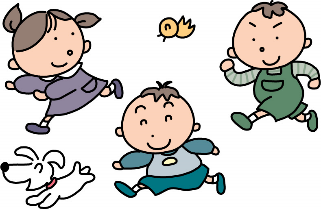 自由記載欄